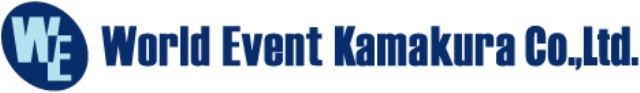 　お一人様１枚の記入です。　ご旅行参加申込書　　e-mail  ファックス（0467-67-7562） 郵送 にてお願いします。ワールドイベント鎌倉株式会社　 〒248-0013  鎌倉市材木座1-14-23　担当　斉藤　℡ 0467-67-6550　Fax 0467-67-7562　　e-mail saito@worldevent.co.jp 　携帯　09084538132旅行出発日　　　　月　　　日旅行出発日　　　　月　　　日参加氏名必ず搭乗するパスポート名にてご記入ください（旧姓・新姓にご注意下さい）ローマ字（　　　　　　　　　　　　　　　　　　　　　　　）漢　字　　　　　　　　　　　　　　　　　　　　　　　　　　男　　　　　　　女必ず搭乗するパスポート名にてご記入ください（旧姓・新姓にご注意下さい）ローマ字（　　　　　　　　　　　　　　　　　　　　　　　）漢　字　　　　　　　　　　　　　　　　　　　　　　　　　　男　　　　　　　女必ず搭乗するパスポート名にてご記入ください（旧姓・新姓にご注意下さい）ローマ字（　　　　　　　　　　　　　　　　　　　　　　　）漢　字　　　　　　　　　　　　　　　　　　　　　　　　　　男　　　　　　　女必ず搭乗するパスポート名にてご記入ください（旧姓・新姓にご注意下さい）ローマ字（　　　　　　　　　　　　　　　　　　　　　　　）漢　字　　　　　　　　　　　　　　　　　　　　　　　　　　男　　　　　　　女生年月日昭和　平成　令和　　　　年　　月　　日昭和　平成　令和　　　　年　　月　　日昭和　平成　令和　　　　年　　月　　日西暦年　　　　　　　　　年現住所　〒　　 －〒　　 －連絡可能E-mail PCアドレスでも受信できるアドレス願いします連絡可能E-mail PCアドレスでも受信できるアドレス願いします現住所　電話番号電話番号電話番号電話番号旅券番号　発行月日取得中の方は空白のままで後日必ずご連絡下さい　番号　発行年月日　　　　　　　　　　　　　有効期限年月日取得中の方は空白のままで後日必ずご連絡下さい　番号　発行年月日　　　　　　　　　　　　　有効期限年月日取得中の方は空白のままで後日必ずご連絡下さい　番号　発行年月日　　　　　　　　　　　　　有効期限年月日取得中の方は空白のままで後日必ずご連絡下さい　番号　発行年月日　　　　　　　　　　　　　有効期限年月日日中連絡先電話（携帯など）　　　　　　　　　　　　　　　　　　夜間連絡先電話日中連絡先電話（携帯など）　　　　　　　　　　　　　　　　　　夜間連絡先電話日中連絡先電話（携帯など）　　　　　　　　　　　　　　　　　　夜間連絡先電話日中連絡先電話（携帯など）　　　　　　　　　　　　　　　　　　夜間連絡先電話日中連絡先電話（携帯など）　　　　　　　　　　　　　　　　　　夜間連絡先電話fax番号　旅行中緊急連絡先住所・電話番号住所氏名　　　　　　　　　　　　　　　　　　　　　　電話番号住所氏名　　　　　　　　　　　　　　　　　　　　　　電話番号住所氏名　　　　　　　　　　　　　　　　　　　　　　電話番号住所氏名　　　　　　　　　　　　　　　　　　　　　　電話番号ご要望がありましたら観戦席のアップグレードに関しての希望（ツアー参加の方）　　　　　　　　　　  対（観戦希望席・ご予算　　　　　　　　　      円）　　　　  　対（観戦希望席・ご予算　　　　　　　　      　円　　　　　　　　　　  対（観戦希望席・ご予算　　　　　　　　　      円）　　　　  　対（観戦希望席・ご予算　　　　　　　　      　円　　　　　　　　　　  対（観戦希望席・ご予算　　　　　　　　　      円）　　　　  　対（観戦希望席・ご予算　　　　　　　　      　円　　　　　　　　　　  対（観戦希望席・ご予算　　　　　　　　　      円）　　　　  　対（観戦希望席・ご予算　　　　　　　　      　円アメリカ渡航申請Esta（エスタ）必ず必要です海外発行の旅券はVISAが必要です印をお付け下さい。注 中近東に渡航暦のあるかたは必ずご連絡下さい。入国不可有。★実費込み（$21）5000円申請サービスを希望します。(   　  )　★自身で取得します。またはすでに取得しています。( 　    )希望の方は出発2週間前までにパスポート詳細　e-mail Faxください。自身で取得の方は必ず、Estaの有効期限を確認するようにして下さい。基本2年です印をお付け下さい。注 中近東に渡航暦のあるかたは必ずご連絡下さい。入国不可有。★実費込み（$21）5000円申請サービスを希望します。(   　  )　★自身で取得します。またはすでに取得しています。( 　    )希望の方は出発2週間前までにパスポート詳細　e-mail Faxください。自身で取得の方は必ず、Estaの有効期限を確認するようにして下さい。基本2年です印をお付け下さい。注 中近東に渡航暦のあるかたは必ずご連絡下さい。入国不可有。★実費込み（$21）5000円申請サービスを希望します。(   　  )　★自身で取得します。またはすでに取得しています。( 　    )希望の方は出発2週間前までにパスポート詳細　e-mail Faxください。自身で取得の方は必ず、Estaの有効期限を確認するようにして下さい。基本2年です印をお付け下さい。注 中近東に渡航暦のあるかたは必ずご連絡下さい。入国不可有。★実費込み（$21）5000円申請サービスを希望します。(   　  )　★自身で取得します。またはすでに取得しています。( 　    )希望の方は出発2週間前までにパスポート詳細　e-mail Faxください。自身で取得の方は必ず、Estaの有効期限を確認するようにして下さい。基本2年です海外旅行保険（もしもに備えて加入することを勧めします）印をお付け下さい。（　　　）自身で手配するまたは加入予定はない。（　　　）検討するので、2週間前 最終書類を送付する際にパンフレット送付下さい印をお付け下さい。（　　　）自身で手配するまたは加入予定はない。（　　　）検討するので、2週間前 最終書類を送付する際にパンフレット送付下さい印をお付け下さい。（　　　）自身で手配するまたは加入予定はない。（　　　）検討するので、2週間前 最終書類を送付する際にパンフレット送付下さい印をお付け下さい。（　　　）自身で手配するまたは加入予定はない。（　　　）検討するので、2週間前 最終書類を送付する際にパンフレット送付下さい